FU-Y30EUW  |  21 m2 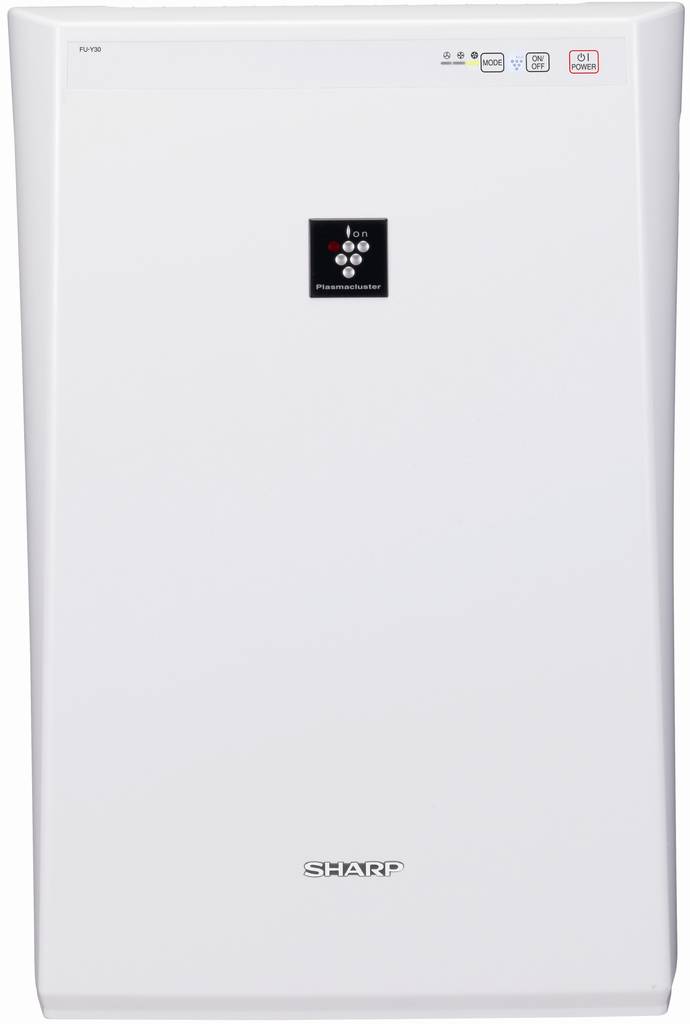 Parametry Zvlhčování: neHlučnost (dB): od 24Plocha využití (m2): 21 Výkon (m3): 180 Zásobník vody: ne Barva: bílá Hmotnost (kg): 4Rozměry (v-š-h): 510 x 350 x 180 mmVlastnosti a technologie  Plasmacluster Ion systém – Chytrý, patentovaný systém Sharp, pomáhá odstraňovat prach, alergeny, nepříjemné pachy, bakterie, 99 % virů, a dokonce i roztoče ze vzduchu v celé místnosti, včetně prostoru za nábytkem, a vy si tak můžete být jisti, že doma dýcháte zcela čistý vzduch. Ion shower – 15minutový cyklus intenzivního čištění pomocí Plasmacluster Ion systému zanechá místnost čistou ve velmi krátkém čase. Senzor prachu. Senzor pachůDeodorizační filtr. Životnost filtrů až 2 roky. 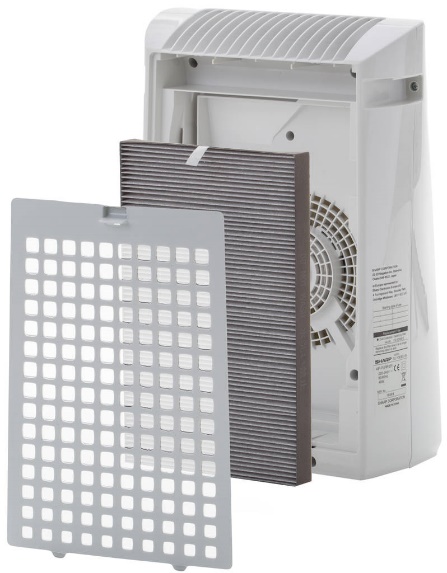 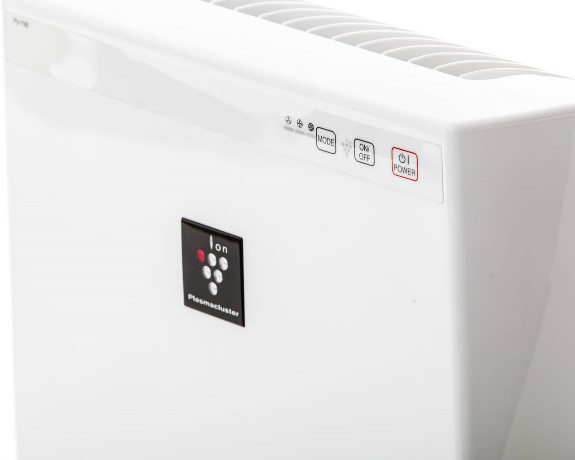 